 Отдел образования администрации муниципального образования муниципального района «Боровский район»МУНИЦИПАЛЬНОЕ ОБЩЕОБРАЗОВАТЕЛЬНОЕ УЧРЕЖДЕНИЕ «СРЕДНЯЯ ОБЩЕОБРАЗОВАТЕЛЬНАЯ ШКОЛА Г. ЕРМОЛИНО»ДОПОЛНИТЕЛЬНАЯ ОБЩЕОБРАЗОВАТЕЛЬНАЯ ОБЩЕРАЗВИВАЮЩАЯ ПРОГРАММАДополнительного образования Направление: Художественное «Нескучное ИЗО»Уровень: базовыйСрок реализации программы: 2023-2024 учебный годВозраст детей: 12-17 летРазработчик программы: Мосийчук Анна Александровна, Учитель ИЗОЕрмолино, 2023РАЗДЕЛ 1КОМПЛЕКС ОСНОВНЫХ ХАРАКТЕРИСТИК ОБРАЗОВАНИЯ1.1. Пояснительная запискаДанная программа является дополнительной общеобразовательной программой, художественной направленности очной формы обучения, для детей 12-17 лет, сроком реализации 68 часов.Изобразительное творчество является одним из древнейших направлений искусства. Каждый ребенок рождается художником. Нужно только помочь ему разбудить в себе творческие способности, открыть его сердце добру и красоте, помочь осознать свое место и назначение в этом прекрасном мире.Основной целью современной системы дополнительного образования является воспитание и развитие личности ребенка. Достижение этой цели невозможно без реализации задач, стоящих перед образовательной областью «Художественное творчество», составляющая часть которого - изобразительное искусство. Изобразительное искусство располагает многообразием материалов и техник. Зачастую ребенку недостаточно привычных, традиционных способов и средств, чтобы выразить свои фантазии. Проанализировав авторские разработки, различные материалы, а также передовой опыт работы с детьми, накопленный на современном этапе отечественными и зарубежными педагогами-практиками, я заинтересовалась возможностью применения нетрадиционных приемов изобразительной деятельности в работе со школьниками для развития воображения, творческого мышления и творческой активности. Нетрадиционные техники рисования демонстрируют необычные сочетания материалов и инструментов. Становление художественного образа у школьников происходит на основе практического интереса в развивающей деятельности. Занятия по программе направлены на реализацию базисных задач художественно-творческого развития детей. Рисование необычными материалами, оригинальными техниками позволяет детям ощутить незабываемые положительные эмоции. Нетрадиционное рисование доставляет детям множество положительных эмоций, раскрывает новые возможности использования хорошо знакомых им предметов в качестве художественных материалов, удивляет своей непредсказуемостью. Оригинальное рисование с помощью подручных материалов расковывает ребенка, позволяет почувствовать краски, их характер, настроение. Незаметно для себя дети учатся наблюдать, думать, фантазировать.Педагог должен пробудить в каждом ребенке веру в его творческие способности, индивидуальность, неповторимость, веру в то, что он пришел в этот мир творить добро и красоту, приносить людям радость.Занятия проводятся 1 раз в неделю по 2 часа. Курс рассчитан на 68 часов.  Набор обучающихся проводится без предварительного отбора детей, группа формируется до 20 человек. Проект программы составлен в соответствии с государственными требованиями к образовательным программам системы дополнительного образования детей на основе следующих нормативных документов:1.Федеральный закон от 29 декабря 2012 года № 273-ФЗ «Об образовании в Российской Федерации»; ФЗ (в ред.от 02.07.2021) «Об образовании в Российской Федерации»( с изм. И доп., вступившими в силу 01.09.2021);  2.Приказ Минпросвещения России от 27.07.2022 N 629
"Об утверждении Порядка организации и осуществления образовательной деятельности по дополнительным общеобразовательным программам"
(Зарегистрировано в Минюсте России 26.09.2022 N 70226)3.Письмо Минобрнауки РФ от 18.11.2015 № 09-3242 «О направлении рекомендаций» (вместе «Методические рекомендации по проектированию дополнительных общеразвивающих программ (включая разноуровневые программы)»; 4.Распоряжение Правительства Российской Федерации от 31 марта 2022 года № 678-р «Концепция развития дополнительного образования детей»;5. Приоритетный проект «Доступное дополнительное образование для детей»;6. Распоряжение Правительства Российской Федерации от 29 мая 2015 года № 996-р «Стратегия развития воспитания в Российской Федерации на период до 2025 года».Актуальность программы обусловлена тем, что происходит сближение содержания программы с требованиями жизни. В настоящее время возникает необходимость в новых подходах к преподаванию эстетических искусств, способных решать современные задачи творческого восприятия и развития личности в целом. В системе эстетического, творческого воспитания подрастающего поколения особая роль принадлежит изобразительному искусству. Умение видеть и понимать красоту окружающего мира, способствует воспитанию культуры чувств, развитию художественно-эстетического вкуса, трудовой и творческой активности, воспитывает целеустремленность, усидчивость, чувство взаимопомощи, дает возможность творческой самореализации личности. Программа направлена на то, чтобы через искусство приобщить детей к творчеству. Дети знакомятся с разнообразием нетрадиционных способов рисования, их особенностями, многообразием материалов, используемых в рисовании, учатся на основе полученных знаний создавать свои рисунки. Таким образом, развивается творческая личность, способная применять свои знания и умения в различных ситуациях. Все занятия в программе носят творческий характер.Данная программа – модифицированная, разработана на основе дополнительной общеобразовательной (общеразвивающей) программы по обучению правополушарному рисованию (автор Потёмкина Елизавета Вениаминовна), собственном опыте разработчика.Возраст детей, участвующих в реализации программыПрограмма адресована детям в возрасте от 12 до 17 лет.Срок реализации и особенности организации образовательного процессаПрограмма рассчитана на 68 часов обучения. Режим занятий соответствует нормам и требованиям СанПиН - 1 раз в неделю по 2 академических часа. Допускается работа в разновозрастных группах, которые могут быть сформированы в зависимости от индивидуальных особенностей и способностей обучающихся. Оптимальная наполняемость группы в объединении 15 человек.Формы и режим занятийИспользуемая форма обучения - очная. Комплектование коллектива объединения осуществляется на основе добровольного выбора данного вида деятельности обучающимися МОУ «СОШ г. Ермолино».     Для обучающихся с ограниченными возможностями здоровья, детей-инвалидов и инвалидов организации, осуществляющие образовательную деятельность, организуют образовательный процесс по дополнительным общеобразовательным программам с учетом особенностей психофизического развития указанных категорий обучающихся. Язык: русский.1.2. Цель и задачи программыЦЕЛЬ – развитие творческих изобразительных способностей детей путем овладения приёмами правополушарного рисования. ЗадачиОбучающие:Освоить основные навыки правополушарного рисования: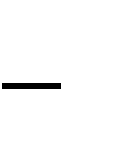 Восприятие краев предмета (умение видеть, где кончается один предмет и начинается второй);Восприятие	пространства	(умение	выделять	пространство вокруг предмета);Восприятие соотношений предметов их частей (умение передавать перспективу и пропорции);Восприятие света и тени (умение видеть и передавать характеристики цвета)Восприятие целостного образа (умение видеть целое и его части).Развивающие:Формировать творческое	мышление,	устойчивый	интерес к художественной деятельности;Развивать художественный вкус, фантазию, изобретательность, пространственное воображение.Развивать	 желание экспериментировать, стимулируя яркие познавательные чувства.Воспитательные:Воспитывать художественный вкус;Привить любовь и уважение к различным видам искусства;Воспитывать трудолюбие	и желание добиваться успеха собственным трудом;Воспитывать внимание, аккуратность,	целеустремлённость, творческую самореализацию.Новизна программы состоит в том, что использование метода правополушарного рисования позволяет в короткие сроки развить творческие задатки, заложенные в каждом ребенке от природы, и создаёт ситуацию успеха, в которой ребёнок получает стимул для дальнейшего творческого самовыражения и развития.  1.3. Содержание программы дополнительного образования детейУчебно-тематический план Содержание программыРаздел 1. Вводное занятие. Все о правополушарном рисовании Теория. Знакомство с правилами поведения в объединении. Задачи и содержание занятий по правополушарному рисованию в текущем.Расписание занятий, техника безопасности при работе в объединении. Познакомить детей с выразительными возможностями нетрадиционной техники – правополушарного рисования.Практическая работа. Свободный рисунок.Форма проведения занятия: беседа.Методы и приемы: беседа, демонстрация, инструктаж. Средства обучения: презентация.Форма подведения итогов: опрос.1.1. Живопись как язык цвета, цветное изображение мира.Теория. Познакомить детей с нетрадиционным	способом рисования. Знакомство с необходимыми материалами. Свойства красок. Особенности гуаши. Свободный рисунок. Упражнять в работе с разными кистями,гуашью. Развивать творческие способности, наблюдательность, эстетическое восприятие, чувство цвета и самостоятельность. Воспитывать положительное отношение к рисованиюПрактическая работа. Рисование по интуиции.Форма проведения занятия: беседа, занятие-эксперимент. Методы и приемы: беседа, демонстрация, инструктаж.Средства обучения: иллюстрации, листы для рисования, гуашь, кисти, баночка, салфетки.Форма подведения итогов: опросРаздел 2. Упражнения для активации ПП. Создание фонов. Силуэтная картина.Упражнения для активации правого полушария.Теория. Знакомство детей со способами активации правого полушария головного мозга. Развитие сосредоточенности, устойчивости зрительного внимания, точного выполнения рисунка.Практическая работа. Выполнение упражнений. Рисунок по собственному желанию.Форма проведения занятия: практикум.Методы и приемы: демонстрация, инструктаж.Средства обучения: иллюстрации, листы для рисования, гуашь, кисти, баночка, салфетки.Форма подведения итогов: опросСпособы создания фона. Горизонтальный фон.Теория. Выявление особенностей создания фонов в правополушарной живописи. Формировать умение создавать фон в горизонтальном направлении. Обучить детей рисовать несложные сюжеты. Закреплять умение передавать в рисунке красоту природы, дать элементарные понятия о законах линейной перспективы.Практическая работа. Создание рисунка на горизонтальном фоне. Форма проведения занятия: практикум.Методы и приемы: демонстрация, инструктаж.Средства обучения: иллюстрации, листы для рисования, гуашь, кисти, баночка, салфетки.Форма подведения итогов: опросДиагональный фон.Теория. Знакомство со способом создания диагональных фонов. Особенности создания фона, разбор ошибок выполнения. Упражнять в смешивание красок, вливание цвет в цвет. Развивать умение передавать свое видение картины. Отражение в рисунке своих представлений о природе.Практическая работа. Создание рисунка на диагональном фоне. Форма проведения занятия: практикум.Методы и приемы: демонстрация, инструктаж.Средства обучения: иллюстрации, листы для рисования, гуашь, кисти, баночка, салфетки.Форма подведения итогов: опросКруговой фон.Теория. Знакомство со способом создания круговых фонов. Особенности создания кругового фона, типичные ошибки. Умение передавать свое видение картины. Развитие  творческих способностей.Практическая работа. Создание рисунка на круговом фоне. Форма проведения занятия: практикум.Методы и приемы: демонстрация, инструктаж.Средства обучения: иллюстрации, листы для рисования, гуашь, кисти, баночка, салфетки.Форма подведения итогов: опросФантазийный фон.Теория. Знакомство с другими необычными способами создания фонов. Особенности и приемы выполнения. Формировать умение передавать характерные особенности цветов: форму частей, строение ветки и листа, их цвет. Закреплять умение красиво располагать изображение на листе.Практическая работа. Изображение рисунка по своему задуманному фону. Форма проведения занятия: практикум.Методы и приемы: демонстрация, инструктаж.Средства обучения: иллюстрации, листы для рисования, гуашь, кисти, баночка, салфетки.Форма подведения итогов: опрос, практическая работа.Силуэтная картина.Теория. Знакомство с понятием "силуэт". Формирование представления о силуэтных картинах. Создание силуэтной картины с помощью правополушарной живописи. Развитие зрительного внимания и памяти, зрительно - пространственной ориентировки, воображения и логического мышления.Практическая работа. Изображение рисунка с силуэтом. Форма проведения занятия: комбинированное.Методы и приемы: демонстрация, инструктаж.Средства обучения: иллюстрации, листы для рисования, гуашь, кисти, баночка, салфетки.Форма подведения итогов: опрос, практическое задание.Раздел 3. Техники изображения цветов.Изображение сирени.Теория. Знакомство с разными способами изображения цветов. Использование необычных материалов для изображения цветов. Расширение кругозора. Обучение изображению сирени и других цветов с помощью мятой бумаги.Практическая работа. Рисование сирени. Форма проведения занятия: комбинированное.Методы	и	приемы:беседа,	объяснение,	практическая	работа, репродуктивный.Средства обучения: иллюстрации, листы для рисования, гуашь, кисти, баночка, салфетки.Форма подведения итогов: опрос, практическое заданиеЦветы в вазе.Теория. Способствовать накоплению знаний о жанре живописи – натюрморте, дать представление о композиции. Показать роль цветового фона для натюрморта. Учить рисовать несложную композицию из трех- четырех предметов. Познакомить с понятие «блик», способами его рисования.	Изучение	способа	изображения	цветов	с	помощью	ватных палочек.Практическая работа. Рисование цветов в вазе. Форма проведения занятия: комбинированное.Методы	и	приемы:	беседа,	объяснение,	практическая	работа, репродуктивный.Средства обучения: иллюстрации, листы для рисования, гуашь, кисти, баночка, салфетки.Форма подведения итогов: опрос, практическое заданиеВесенние цветы.Теория. Создавать условия для отражения в рисунке своих впечатлений. Формировать умение принять и самостоятельно реализовать творческую задачу. Знакомить с формой, объемом, светом и тенью. Формировать навык работать в технике «тычок», жесткой кистью. Развивать художественное восприятие и творческое воображение. Изучение способа изображения цветов с помощью круглой кисти.Практическая работа. Изображение весенних цветов. Форма проведения занятия: комбинированное.Методы	и	приемы:	беседа,	объяснение,	практическая	работа, репродуктивный.Средства обучения: иллюстрации, листы для рисования, гуашь, кисти, баночка, салфетки.Форма подведения итогов: опрос, практическое заданиеКлевер.Теория. Способствовать формированию умения передавать в рисунке форму, цвет и размер предметов. Развивать видение эстетической красоты в натюрморте. Воспитывать любовь к природе, желание передавать еѐ красоту в рисунке.Практическая работа. Рисование клевера. Форма проведения занятия: комбинированное.Методы	и	приемы:	беседа,	объяснение,	практическая	работа, репродуктивный.Средства обучения: иллюстрации, листы для рисования, гуашь, кисти, баночка, салфетки.Форма подведения итогов: опрос, практическое заданиеЛетний букет. Ромашки.Теория. Продолжать знакомить с формой, объемом, светотенью, продолжать знакомить со способом рисования «двойной мазок». Поддерживатьсамостоятельность, уверенность, в поиске средств художественно-образной выразительности. Воспитывать художественный вкус.Практическая работа. Изображение летнего букета или ромашки.Форма проведения занятия: комбинированное.Методы	и	приемы:	беседа,	объяснение,	практическая	работа, репродуктивный.Средства обучения: иллюстрации, листы для рисования, гуашь, кисти, баночка, салфетки.Форма подведения итогов: опрос, практическое заданиеНеобычный цветок.Теория. Продолжать формировать умение детей передавать в рисункенесложный сюжет, передавая картины окружающей жизни, учить передавать контуры цветов и бабочек неотрывной линией. Развивать эстетическое восприятие, умение видеть красоту окружающей природы, желание отразить ее в своем творчестве.Практическая работа. Рисование необычного цветка. Форма проведения занятия: комбинированное.Методы	и	приемы:	беседа,	объяснение,	практическая	работа, репродуктивный.Средства обучения: иллюстрации, листы для рисования, гуашь, кисти, баночка, салфетки.Форма подведения итогов: опрос, практическое заданиеРаздел 4. Пейзаж. Техники рисования травинок и деревьев.Пейзаж - камыши.Теория. Продолжать формировать интерес к живописи. Развивать эстетические чувства, эмоции, эстетический вкус, эстетическое восприятие произведений искусства, формировать умение выделять их выразительные средства. Учить создавать сложный, поэтапный рисунок. Закрепить знания детей о теплых цветах и оттенках. Упражнять в смешивание красок напалитре. Развивать чувство цвета.Практическая работа. Рисование пейзажа - камыши.Форма проведения занятия: комбинированное.Методы и приемы: беседа, объяснение, практическая работа.Средства обучения: иллюстрации, листы для рисования, гуашь, кисти, баночка, салфетки.Форма подведения итогов: опрос, практическое заданиеСолнце и цветы.Теория. Продолжать закреплять умение создавать фон гуашевыми красками в разных направлениях, используя разные кисти. Продолжать знакомить сформой, объемом, светотенью, продолжать знакомить со способом рисования– «двойной мазок». Поддерживать самостоятельность, уверенность, в поиске средств художественно-образной выразительности. Воспитыватьхудожественный вкус.Практическая работа. Изображение солнца и цветов.       Форма проведения занятия: комбинированное.Методы и приемы: беседа, объяснение, практическая работа.Средства обучения: иллюстрации, листы для рисования, гуашь, кисти, баночка, салфетки.Форма подведения итогов: опрос, практическое задание10 способов нарисовать дерево.Теория. Живопись как язык цвета, цветное изображение мира. Побуждать передавать свои эмоции в рисунке, развивать творческое воображение. Формировать умение передавать пропорции элементов в рисунке, создавать композицию, развивать пространственное мышление и самостоятельность в выполнении рисунка. Знакомство с разными способами изображения деревьев.Практическая работа. Рисование деревьев. Форма проведения занятия: занятие-эксперимент.Методы и приемы: беседа, объяснение, практическая работа.Средства обучения: иллюстрации, листы для рисования, гуашь, кисти, баночка, салфетки.Форма подведения итогов: опрос, практическое заданиеВеточка дерева.Теория. Продолжать учить детей создавать образы веток дерева, подбирая красивые цветосочетания, создавать фон, круговыми движениями.Познакомить с техникой «двойной мазок». Формировать композиционные умения, умение подбирать цветовую гамму наиболее подходящую дляданного времени года. Поощрять детей воплощать в художественной форме свои представления, чувства, переживания.Практическая работа. Рисование веточки дерева. Форма проведения занятия: комбинированное.Методы и приемы: беседа, объяснение, практическая работа.Средства обучения: иллюстрации, листы для рисования, гуашь, кисти, баночка, салфетки.Форма подведения итогов: опрос, практическое заданиеЗимнее дерево.Теория. Знакомство с техникой изображения деревьев зимой. Развивать внимательность и последовательность определенных действий. Продолжать учить создавать фон круговыми движениями. Познакомить с техникой –монотипией. Развивать пространственное мышление, глазомер, координацию движений. Предложить детям придумать сказочную историю своей картины. Практическая работа. Рисование зимнего дерева.Форма проведения занятия: комбинированное.Методы и приемы: беседа, объяснение, практическая работа.Средства обучения: иллюстрации, листы для рисования, гуашь, кисти,баночка, салфетки.Форма подведения итогов: опрос, практическое заданиеЕлочки.Теория. Ознакомление детей с различными способами рисования елочек. Создавать условия для отражения в рисунке представления о природе.Продолжать учить рисовать несложные пейзажи. Развивать творческое воображение, способности к композиции. Формировать умение создавать фон гуашевыми красками, используя разные кисти. Закреплять приемы рисования сухой кистью.Практическая работа. Изображение елочки. Форма проведения занятия: комбинированное.Методы и приемы: беседа, объяснение, практическая работа.Средства обучения: иллюстрации, листы для рисования, гуашь, кисти, баночка, салфетки.Форма подведения итогов: опрос, практическое заданиеЗимний лес.Теория. Анализ возможных ошибок во время рисования деревьев. Повторить особенности и нюансы изображения деревьев. Развивать творческие способности и воображение. Закреплять умение создавать фон. Способствовать освоению детьми техники изображения деревьев. Продолжать знакомить с нетрадиционным способом рисования: по мокрой бумаге. Развивать композиционные умения. Создание условий для воспитания смелости, художественной уверенности.Практическая работа. Изображение зимнего леса. Форма проведения занятия: комбинированное.Методы и приемы: беседа, объяснение, практическая работа.Средства обучения: иллюстрации, листы для рисования, гуашь, кисти, баночка, салфетки.Форма подведения итогов: опрос, практическое заданиеРаздел 5. Пейзаж. Техники изображения облаков, снега, водопада.Облака.Теория. Знакомство со способами изображения облаков. Продолжать формировать умение детей передавать в рисунке несложный сюжет.Развивать эстетическое восприятие, умение видеть красоту окружающей природы, желание отразить ее в своем творчестве.Практическая работа. Рисование облаков в разных техниках. Форма проведения занятия: комбинированное.Методы и приемы: беседа, объяснение, практическая работа.Средства обучения: иллюстрации, листы для рисования, гуашь, кисти, баночка, салфетки.Форма подведения итогов: опрос, практическое заданиеПейзаж - летний день.Теория. Закрепление знаний по способам изображения облаков. Рассмотреть типичные ошибки выполнения техник.Практическая работа. Рисование пейзажа - летний день.Форма проведения занятия: комбинированное.Методы и приемы: беседа, объяснение, практическая работа.Средства обучения: иллюстрации, листы для рисования, гуашь, кисти, баночка, салфетки.Форма подведения итогов: опрос, практическое заданиеТехника "набрызг".Теория. Изучение особенностей и возможностей техники "набрызг".Проанализировать ошибки, которые могут возникнуть во время выполнения техники.Практическая работа. Изображение рисунка с техникой "набрызг". Форма проведения занятия: практикум.Методы и приемы: беседа, объяснение, практическая работа.Средства обучения: иллюстрации, листы для рисования, гуашь, кисти, баночка, салфетки.Форма подведения итогов: опрос, практическое заданиеКосмос.Теория. Закреплять знания об освоении космоса. Продолжать обучать детей приему «набрызга», изображать планеты, небесные светила элементами пальчикового рисования. Учить выделять главное в композиции. Развивать внимание, память, художественно-творческие способности, свободно экспериментировать, воображение и чувство композиции. Воспитывать чувство прекрасного, любовь к своей стране. Продолжать учить смешивать различные цвета красок прямо на листе бумаги, учить рисовать кометы, планеты пальцами, звезды в технике «набрызг».Практическая работа. Рисование космоса. Форма проведения занятия: комбинированное.Методы и приемы: беседа, объяснение, практическая работа.Средства обучения: иллюстрации, листы для рисования, гуашь, кисти,баночка, салфетки.Форма подведения итогов: опрос, практическое заданиеТехника "сухая кисть".Теория. Ознакомление с техникой выполнения. Выявление особенностей и вариантов применения  техники "сухая кисть".Практическая работа. Изображение рисунка с использованием техники. Форма проведения занятия: комбинированное.Методы и приемы: беседа, объяснение, практическая работа.Средства обучения: иллюстрации, листы для рисования, гуашь, кисти, баночка, салфетки.Форма подведения итогов: опрос, практическое заданиеСирень в вазе.Теория. Способствовать развитию умения создавать фон гуашевыми красками, используя разные кисти. Знакомить с формой, объемом,светотенью, учить использовать прием активизирующий работу правого полушария «Видоискатель». Формировать навык видеть и переносить пропорции выбранного предмета. Продолжать знакомство с жанровым многообразием искусства. Показать особенности натюрморта.Практическая работа. Изображение сирени в вазе. Форма проведения занятия: комбинированное.Методы и приемы: беседа, объяснение, практическая работа.Средства обучения: иллюстрации, листы для рисования, гуашь, кисти, баночка, салфетки.Форма подведения итогов: опрос, практическое заданиеВодопад.Теория. Продолжать знакомить с техникой смешивания цветов, ориентируясь на свою интуицию. Учить использовать в одной работе несколько видов кистей. Познакомить с приемом рисования водопада;Продолжать знакомить с техникой «набрызга» с помощью жесткой кисти. Развивать эстетическое восприятие окружающего мира, способность видеть прекрасное. Развивать художественно-творческие способности: воображение, фантазию, чувство цвета и ритма. Воспитывать интерес к природе.Практическая работа. Изображение водопада. Форма проведения занятия: комбинированное.Методы и приемы: беседа, объяснение, практическая работа.Средства обучения: иллюстрации, листы для рисования, гуашь, кисти, баночка, салфетки.Форма подведения итогов: опрос, практическое заданиеМоре, волны.Теория. Познакомить детей с морским пейзажем, побуждать передавать в рисунке не только форму, но и пластику предмета, его характер с помощью мелких деталей. Продолжать способствовать умение создавать фон. Вызвать интерес детей рисовать мятой бумагой морское дно. Закреплять навык рисования в технике «двойной мазок» и «набрызг». Воспитывать эстетическое отношение к природе.Практическая работа. Изображение моря, волн. Форма проведения занятия: практикум.Методы и приемы: беседа, объяснение, практическая работа.Средства обучения: иллюстрации, листы для рисования, гуашь, кисти, баночка, салфетки.Форма подведения итогов: опрос, практическое задание, мини-выставкаТема 6. Пейзаж - теоретические основы. Изображение гор, отражение объектов в воде.Основы пейзажа.Теория. Знакомство с теоретическими основами создания пейзажа. Формировать умение создавать фон в горизонтальном направлении.Продолжать учить детей рисовать несложные сюжеты. Закреплять умениепередавать в рисунке красоту природы, дать элементарные понятия о законах линейной и воздушной перспектив.Практическая работа. Изображение пейзажа. Форма проведения занятия: практикум.Методы	и	приемы:	беседа,	объяснение,	практическая	работа, репродуктивный.Средства обучения: иллюстрации, листы для рисования, гуашь, кисти, баночка, салфетки.Форма подведения итогов: опрос, практическое задание, мини-выставкаОдинокая гора.Теория. Способствовать развитию умения создавать фон гуашевыми красками, используя разные кисти. Знакомить с формой, объемом,светотенью, учить использовать прием активизирующий работу правого полушария «Видоискатель».Практическая работа. Рисование гор.Форма проведения занятия: комбинированное.Методы и приемы: беседа, объяснение, практическая работа, поисковый.Средства обучения: иллюстрации, листы для рисования, гуашь, кисти, баночка, салфетки.Форма подведения итогов: опрос, практическое задание, мини-выставка.Горы.Теория. Побуждать передавать свои эмоции в рисунке, развивать творческое воображение.Формировать умение передавать пропорции элементов в рисунке, создавать композицию, развивать пространственное мышление и самостоятельность в выполнении рисунка.Практическая работа. Рисование гор.Форма проведения занятия: комбинированное.Методы и приемы: беседа, объяснение, практическая работа, поисковый.Средства обучения: иллюстрации, листы для рисования, гуашь, кисти, баночка, салфетки.Форма подведения итогов: опрос, практическое задание.Отражение объектов в воде.Теория. Знакомство с особенностями отражения объектов воде. Развивать пространственное мышление, глазомер, координацию движений.Практическая работа. Изображение пейзажа с отражением объектов в воде. Форма проведения занятия: комбинированное.Методы и приемы: беседа, объяснение, практическая работа, поисковый.Средства обучения: иллюстрации, листы для рисования, гуашь, кисти, баночка, салфетки.Форма подведения итогов: опрос, практическое задание.Осень.Теория. Продолжение знакомства с техникой правополушарного рисования. Холодая цветовая гамма. Создание настроения в работе. Прорисовка деталей в работе. Выполнение неба в цвете. Рисунок заснеженной горы. Прорисовка моря. Нанесение рисунка дерева и цветущих веток. Выполнение цветущего дерева в цвете. Прорисовка цветков.Практическая работа. Изображение осени. Форма проведения занятия: комбинированное.Методы и приемы: беседа, объяснение, практическая работа, поисковый.Средства обучения: иллюстрации, листы для рисования, гуашь, кисти, баночка, салфетки.Форма подведения итогов: опрос, практическое задание.Лесное озеро.Теория. Развивать творческие способности, наблюдательность, эстетическое восприятие, чувство цвета и самостоятельность. Воспитывать положительное отношение к рисованиюПрактическая работа. Рисование лесного озера. Форма проведения занятия: комбинированное.Методы и приемы: беседа, объяснение, практическая работа, поисковый.Средства обучения: иллюстрации, листы для рисования, гуашь, кисти, баночка, салфетки.Форма подведения итогов: опрос, практическое задание.Пейзаж с сюжетом.Теория. Перспектива в изображении. Передний и задний план. Изображение поверхности воды и волн.Подбор цветовой гаммы. Повтор техник изображения неба и облаков. Продолжать закреплять умение создавать фон гуашевыми красками в разных направлениях, используя разные кисти. Продолжать знакомить с формой, объемом, светотенью, продолжать знакомить со способом рисования –«набрызг», «двойной мазок». Поддерживать самостоятельность, уверенность, в поиске средств художественно-образной выразительности. Воспитывать художественный вкус.Практическая работа. Изображение пейзажа с сюжетом. Форма проведения занятия: комбинированное.Методы и приемы: беседа, объяснение, практическая работа, поисковый.Средства обучения: иллюстрации, листы для рисования, гуашь, кисти, баночка, салфетки.Форма подведения итогов: опрос, практическое задание, мини-выставка.Раздел 7. Заключительное занятие. Подведение итогов и анализ работы за год.Практическая работа. Выполнение рисунка по собственной теме. Форма проведения занятия: выставка-презентация.Методы и приемы: беседа, объяснение.Средства обучения: ноутбук, листы для рисования, гуашь, кисти, баночка, салфетки.Форма подведения итогов: опрос, мини-выставка.                     1.5. Планируемые результатыПредметные:По окончанию курса обучения обучающиеся:        владеют основными навыками правополушарного рисования: умеют видеть, где кончается один предмет и начинается второй, умеют выделять пространство вокруг предмета, передавать перспективу и пропорции, видеть и передавать характеристики цвета, умение видеть целое и его части;используют в одной работе разные изобразительные материалы; освоили цветоведение, умеют экспериментировать с красками;самостоятельно составляют сюжеты своих рисунков, способны свободно выражать свой замысел в творческой работе;       получают эстетическое удовольствие от процесса и результатарисования;       уважительно	относятся	к	работам	товарищей,	при	этом,способны объективно оценивать свою работу;владеют достаточно широким общим кругозором;имеют достаточно сформированные предпосылки учебной деятельности (самоконтроль, самооценка, обобщенные способы действия) и умения взаимодействовать друг с другом;МетапредметныеОбучающиеся будут уметь:– смешивать краски на палитре, получая нужные цветовые оттенки;– соблюдать последовательность в работе;– владеть основами перспективы основами цветоведения;– правильно расположить предмет на листе;– самостоятельно разбираться в этапах своей работы;– работать в технике правополушарного рисования;Личностные:Обучающиеся научатся:Обучающийся: осознает смысл учения и понимает личную ответственность за будущий результат;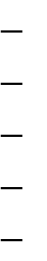 умеет делать нравственный  выбор; способен к волевому усилию;имеет развитую рефлексию;имеет сформированную учебную мотивацию;умеет адекватно реагировать на трудности и не боится сделать ошибку.РАЗДЕЛ 2КОМПЛЕКС ОРГАНИЗАЦИОННО-ПЕДАГОГИЧЕСКИХ УСЛОВИЙ2.1. Календарно-тематический план2.2 Условия реализации программыМатериально-техническое обеспечение программыУспешной реализации учебного процесса способствует соответствующая материально-техническая база, наличие:учебная аудитория, оснащенная:столами, стульями, учебной доской, инструментами.бумага для рисования, кисточки, краски, баночки, салфетки.Информационное обеспечение2.3 Формы аттестацииФормой подведения итогов является результативность творческой деятельности обучающегося, она проявляется: в выставках, конкурсах, мастер-классах, открытых занятиях.Программа предусматривает виды контроля успеваемости обучающихся:- входной контроль;- текущий контроль успеваемости;- итоговый контроль.Контроль знаний, умений и навыков, обучающихся обеспечивает оперативное управление учебным процессом и выполняет обучающую, проверочную, воспитательную и корректирующую функции.Текущий контроль знаний, обучающихся осуществляется педагогом практически на всех занятиях.В качестве средств текущего контроля успеваемости, обучающихся программой предусмотрено введение трехкомпонентной оценки: за фантазию, композицию и технику исполнения, которая складывается из выразительности решения каждой работы. Это обеспечивает стимул к творческой деятельности и объективную самооценку обучающихся.Промежуточная аттестация проводится в форме просмотров работ, обучающихся на 5 занятии за счет аудиторного времени. По окончании предмета проводится аттестация, вид аттестации – выставка, творческий проект.               2.4 Оценочные материалыСистема диагностики результативности программы2.5. Методическое обеспечениеДополнительная общеобразовательная общеразвивающая программа«Правополушарное рисование» строится на следующих принципах:	Принцип поэтапности «погружения» в программу (это самый ответственный принцип;	принцип динамичности (каждое занятие необходимо творчески пережить и прочувствовать, только тогда сохраняется логическая цепочка–от самого простого до заключительного, максимально сложного задания);	Принцип сравнений (подразумевает разнообразие вариантов решения детьми заданной темы, развитие интереса к поисковой работе с материалом, нетрадиционной техникой изображения, помогает развитию творчества, воображения);	принцип выбора (заключается в творческом взаимодействии взрослого и ребенка при решении данной темы, без каких- либо определенных и обязательных ограничений);Принцип индивидуализации (обеспечивает развитие каждого ребенка);связь обучения с жизнью (изображение должно опираться на впечатление, полученное ребенком от действительности. Дети рисуют то, что им хорошо знакомо, с чем встречались в повседневной жизни, что привлекает их внимание. Чем интереснее, насыщеннее, богаче по содержанию жизнь детей, тем больший отклик она приносит в их творчество).Занятия	по	дополнительной	общеобразовательной	программе проводятся с применением следующих методов:Объяснительно-иллюстративныйПрактическийИгровойЧастично-поисковый или эвристическийРепродуктивныйМетод сравненияМетод прогнозированияМетод ошибокМетод демонстрацииМетод слушания11.Частично-творческие методы12.Методы   контроля13.Методы рефлексии.При реализации программы применяются педагогические технологии личностно-ориентированного обучения:Технология личностно-ориентированного обучения сочетает обучение(нормативно-сообразная деятельность общества) и учение (индивидуальная деятельность ребенка). В технологии личностно-ориентированного обучения центр всей образовательной системы – индивидуальность детской личности, следовательно, методическую основу этой технологии составляют дифференциация и индивидуализация обучения.Технология индивидуализации обучения – такая технология обучения, при которой индивидуальный подход и индивидуальная форма обучения являются приоритетными. Индивидуальное обучение позволяет адаптировать содержание, методы, формы, темп обучения к индивидуальным особенностям каждого ребенка, следить за его продвижением в обучении, вносить необходимую коррекцию. Это позволяет обучающемуся работать экономно, контролировать свои затраты, что гарантирует успех в обучении.Групповые технологии предполагают организацию совместных действий, коммуникацию, общение, взаимопонимание, взаимопомощь, взаимокоррекцию. Особенности групповой технологии заключаются в том, что учебная группа делится на подгруппы для решения и выполнения конкретных задач; задание выполняется таким образом, чтобы был виден вклад каждого обучающегося.Технология коллективной творческой деятельности, в которой достижение творческого уровня является приоритетной целью. Технология предполагает такую организацию совместной деятельности детей и взрослых, при которой все члены коллектива участвуют в планировании, подготовке, осуществлении и анализе любого дела.Технология исследовательского (проблемного) обучения, при которой организация занятий предполагает создание под руководством педагога проблемных ситуаций и активную деятельность обучающихся по их разрешению, в результате чего происходит овладение знаниями, умениями и навыками; образовательный процесс строится как поиск новых познавательных ориентиров. Особенностью данного подхода является реализация идеи «обучение через открытие».2.6 Список литературыБетти Эдвардс. Откройте в себе художника. https://monster-book.com/otkroyte-v-sebe-hudozhnikaГульчевская В.Г. Что должен знать педагог о современных образовательных технологиях: практическое пособие/ АРКТИ: 2010.Доронова Т.Н. Обучаем детей изобразительной деятельности/ М.: 2005. Казакова Р.Г. Рисование с детьми – нетрадиционные техники, планирование, конспекты занятий/ ООО ТЦ Сфера: 2009г.Полякова Н.В. Образовательные технологии. Н.В. / Научно-практический журнал “Завуч”№ 5, 2005.Селевко Г.К “Современные образовательные технологии”/ М.: 1998.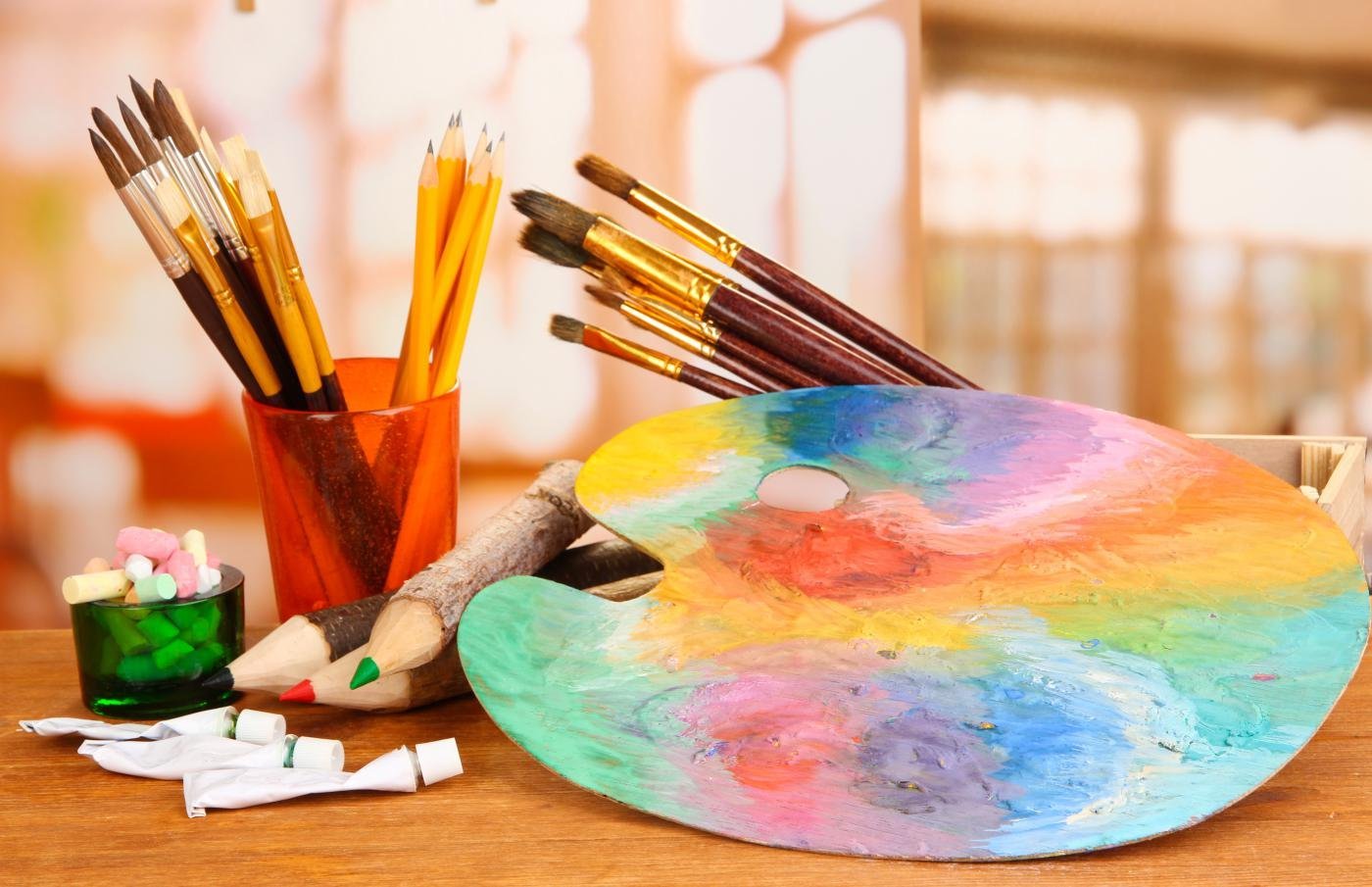 Согласовано Протокол педагогического совета №      от «       »       2023 годаУтверждено Директор  МОУ «СОШ г. Ермолино»_________Н.В. Косарева  №      от  «         »       2023 года№Наименование разделаКол-во часовКол-во часовКол-во часовФормы аттестацииФормы аттестации№Наименование разделаВсегоТеор.Практ.Формы аттестацииФормы аттестации1.Вводное занятие. Все о правополушарномрисовании21,50,51.1Живопись как язык цвета,цветное изображение мира.21,50,5Опрос,видеопрезентацияОпрос,видеопрезентация2Упражнения для активации ПП. Создание фонов.Силуэтная картина.8352.1Упражнения для активацииправого полушария10,50,5опросопрос2.2.Способы создания фона.Горизонтальный фон10,50,5Опрос практическое задание,Опрос практическое задание,2.3.Диагональный фон10,50,5Опрос, практическое заданиеОпрос, практическое задание2.4.Круговой фон10,50,5Опрос,практическое заданиеОпрос,практическое задание2.5.Фантазийный фон20,51,5опрос,практическое заданиеопрос,практическое задание2.6.Силуэтная картина20,51,5опрос,практическое заданиеопрос,практическое задание3Техники	изображения цветов.12393.1.Изображение сирени20,51,5опрос,практическое заданиеопрос,практическое задание3.2.Цветы в вазе20,51,5опрос,практическое заданиеопрос,практическое задание3.3.Весенние цветы20,51,5опрос,практическое заданиеопрос,практическое задание3.4.Клевер20,51,5опрос,практическоезаданиеопрос,практическоезадание3.5.Летний букет. Ромашки20,51,5опрос,3.5.Летний букет. Ромашки20,51,5практическоезаданиепрактическоезадание3.6.Необычный цветок20,51,5опрос,3.6.Необычный цветок20,51,5практическоезаданиепрактическоезадание4.Пейзаж. Техники рисованиятравинок и деревьев.143,510,54.1.Пейзаж - камыши20,51,5опрос,4.1.Пейзаж - камыши20,51,5практическоезаданиепрактическоезадание4.2.Солнце и цветы20,51,5опрос,4.2.Солнце и цветы20,51,5практическоезаданиепрактическоезадание4.3.10 способов нарисовать дерево20,51,5опрос,4.3.10 способов нарисовать дерево20,51,5практическоезаданиепрактическоезадание4.4.Веточка дерева20,51,5опрос,4.4.Веточка дерева20,51,5практическоезаданиепрактическоезадание4.5.Зимнее дерево20,51,5опрос,4.5.Зимнее дерево20,51,5практическоезаданиепрактическоезадание4.6.Елочки20,51,5опрос,4.6.Елочки20,51,5практическоезаданиепрактическоезадание4.7.Зимний лес20,51,5опрос,4.7.Зимний лес20,51,5практическоезаданиепрактическоезадание5.Пейзаж.	Техники изображения облаков,  снега,водопада164125.1.Облака20,51,5опрос,5.1.Облака20,51,5практическоезаданиепрактическоезадание5.2.Пейзаж - летний день20,51,5опрос,5.2.Пейзаж - летний день20,51,5практическоезаданиепрактическоезадание5.3.Техника "набрызг"20,51,5опрос,5.3.Техника "набрызг"20,51,5практическоезаданиепрактическоезадание5.4.Космос20,51,5опрос,5.4.Космос20,51,5практическоезаданиепрактическоезадание5.5.Техника "сухая кисть"20,51,5опрос,5.5.Техника "сухая кисть"20,51,5практическоезаданиепрактическоезадание5.6.Сирень в вазе20,51,5опрос,5.6.Сирень в вазе20,51,5практическоезаданиепрактическоезадание5.7.Водопад20,51,5опрос,5.7.Водопад20,51,5практическоезаданиепрактическоезадание5.8.Море, волны20,51,5опрос, практическоезадание, мини- выставкаопрос, практическоезадание, мини- выставка6Пейзаж		-	теоретические основы.	Изображение	гор,отражение объектов в воде143,510,56.1.Основы пейзажа20,51,5опрос,практическое задание,мини-выставкаопрос,практическое задание,мини-выставка6.2.Одинокая гора20,51,5опрос,практическое задание,мини-выставкаопрос,практическое задание,мини-выставка6.3.Горы20,51,5опрос,6.3.Горы20,51,5практическоезаданиепрактическоезадание6.4.Отражение объектов в воде20,51,5опрос,6.4.Отражение объектов в воде20,51,5практическоезаданиепрактическоезадание6.5.Осень20,51,5опрос,практическое задание6.6.Лесное озеро20,51,5опрос,практическое задание6.7.Пейзаж с сюжетом20,51,5опрос,практическое задание,мини-выставка7.Заключительное занятие.Подведение итогов и анализ работы за год.22-опрос, мини- выставкаИтого:6820,547,5№ ппДата/месяцтемаКоличество часов всеготеорияпрактикаФорма занятий12Вводное занятие. Все о правополушарном рисовании21,50.5Лекция,видеопрезентация                       Упражнения для активации ПП,создание фонов,силуэтная картина 6 час                       Упражнения для активации ПП,создание фонов,силуэтная картина 6 час                       Упражнения для активации ПП,создание фонов,силуэтная картина 6 час                       Упражнения для активации ПП,создание фонов,силуэтная картина 6 час                       Упражнения для активации ПП,создание фонов,силуэтная картина 6 час                       Упражнения для активации ПП,создание фонов,силуэтная картина 6 час                       Упражнения для активации ПП,создание фонов,силуэтная картина 6 час3Упражнения для активации правого полушария10.50.5ОбъяснениеПрактическая работа4Способы создания фона. Горизонтальный фон10.50.5ОбъяснениеПрактическая работа5Диагональный фон10.50.5ОбъяснениеПрактическая работа6Круговой фон10.50.5ОбъяснениеПрактическая работа7Фантазийный фон10.50.5ОбъяснениеПрактическая работа8Силуэтная картина10.50.5ОбъяснениеПрактическая работаТехники изображения цветов 12 часовТехники изображения цветов 12 часовТехники изображения цветов 12 часовТехники изображения цветов 12 часовТехники изображения цветов 12 часовТехники изображения цветов 12 часовТехники изображения цветов 12 часов910Изображение сирени20.51.5ОбъяснениеПрактическая работа1112Цветы в вазе20.51.5ОбъяснениеПрактическая работа1314Весенние цветы20.51.5ОбъяснениеПрактическая работа1516Клевер20.51.5ОбъяснениеПрактическая работа1718Летний букет. Ромашки20.51.5ОбъяснениеПрактическая работа1920Необычный цветок20.51.5ОбъяснениеПрактическая работаПейзаж,техники рисования травинок и деревьев 14 часовПейзаж,техники рисования травинок и деревьев 14 часовПейзаж,техники рисования травинок и деревьев 14 часовПейзаж,техники рисования травинок и деревьев 14 часовПейзаж,техники рисования травинок и деревьев 14 часовПейзаж,техники рисования травинок и деревьев 14 часовПейзаж,техники рисования травинок и деревьев 14 часов2122Пейзаж - камыши20.51.5ОбъяснениеПрактическая работа2324Пейзаж - Солнце и цветы20.51.5ОбъяснениеПрактическая работа252610 способов нарисовать дерево20.51.5ОбъяснениеПрактическая работа2728Веточка дерева20.51.5ОбъяснениеПрактическая работа2930Зимнее дерево20.51.5ОбъяснениеПрактическая работа3132Елочки20.51.5ОбъяснениеПрактическая работа3334Зимний лес20.51.5ОбъяснениеПрактическая работаПейзаж.Техники изображения облаков,снега,водопада 18 часовПейзаж.Техники изображения облаков,снега,водопада 18 часовПейзаж.Техники изображения облаков,снега,водопада 18 часовПейзаж.Техники изображения облаков,снега,водопада 18 часовПейзаж.Техники изображения облаков,снега,водопада 18 часовПейзаж.Техники изображения облаков,снега,водопада 18 часовПейзаж.Техники изображения облаков,снега,водопада 18 часов3536Облака20.51.5ОбъяснениеПрактическая работа3738Пейзаж- Летний день20.51.5ОбъяснениеПрактическая работа3940Техника «Набрызг»20.51.5ОбъяснениеПрактическая работа4142Космос20.51.5ОбъяснениеПрактическая работа4344Техника «Сухая кисть»20.51.5ОбъяснениеПрактическая работа4546Сирень в вазе20.51.5ОбъяснениеПрактическая работа4748Водопад20.51.5ОбъяснениеПрактическая работа4950Море,волны20.51.5ОбъяснениеПрактическая работа5152Морской пейзаж с сюжетом20.51.5ОбъяснениеПрактическая работаПейзаж.Теоретические основы.Изображение гор,отражение обьектов в воде 14 часовПейзаж.Теоретические основы.Изображение гор,отражение обьектов в воде 14 часовПейзаж.Теоретические основы.Изображение гор,отражение обьектов в воде 14 часовПейзаж.Теоретические основы.Изображение гор,отражение обьектов в воде 14 часовПейзаж.Теоретические основы.Изображение гор,отражение обьектов в воде 14 часовПейзаж.Теоретические основы.Изображение гор,отражение обьектов в воде 14 часовПейзаж.Теоретические основы.Изображение гор,отражение обьектов в воде 14 часов5354Основы пейзажа20.51.5ОбъяснениеПрактическая работа5556Одинокая гора20.51.5ОбъяснениеПрактическая работа5758Горы20.51.5ОбъяснениеПрактическая работа5960Отображение обьектов в воде20.51.5ОбъяснениеПрактическая работа6162Осень20.51.5ОбъяснениеПрактическая работа6364Лесное озеро20.51.5ОбъяснениеПрактическая работа6566Пейзаж с сюжетом20.51.5ОбъяснениеПрактическая работа6768Заключительное занятие.Подведение итогов.Выставка работ22-№п/пСрокиВиды контроляФормы контроля1.1 занятиеПроверка уровня знаний (входной контроль)Наблюдение, опрос2.8 занятие Проверка уровня знаний. (промежуточный контроль)Наблюдение320занятиеПроверка уровня знаний. (промежуточный контроль)Наблюдение434занятиеПроверка уровня знаний. (промежуточный контроль)Наблюдение552 занятиеПроверка уровня знаний. (промежуточный контроль)Наблюдение666 занятиеПроверка уровня знаний. (промежуточный контроль)Наблюдение7. 68 занятиеПроверка уровня знаний (итоговый контроль)выставкаМинимальныйуровеньСреднийуровеньМаксимальныйуровеньТеоретическая подготовкаТеоретическая подготовкаТеоретическая подготовкаТеоретическая подготовкаТеоретическиезнания	(поосновным разделам	учебно- тематического плана программы)Обучающийсязнает фрагментарно изученный материал. Изложение материала сбивчивое, требующее корректировки наводящими вопросами.Обучающийся знаетизученный	материал, но для полногораскрытия темы требуютсядополнительные вопросы.Обучающийся знаетизученный материал.Может дать логическивыдержанный ответ, демонстрирующий полное владениематериалом.Владениеспециальной терминологиейСпециальнуютерминологию	знает частичноЗнает        специальнуютерминологию,	но редко использует еѐ при общенииЗнает	специальнуютерминологию, осмысленно	иправильно	еѐ используетПрактическая подготовкаПрактическая подготовкаПрактическая подготовкаПрактическая подготовкаПрактическиеумения и навыки, предусмотренные программой	(по основным разделам	учебно- тематического плана программы)Не	можетсамостоятельновыполнить рисунокВладеет	основныминавыками правополушарного рисования	на репродуктивном уровнеВладеет	навыкамиправополушарного рисования, рисует по собственномузамыслуВладениеспециальным оборудованием	и оснащениемТребуется	контрольпедагога при работе с инструментамиТребуетсяпериодическое напоминание о том, как работать	синструментами.Четко и безопасноработаетинструментами.